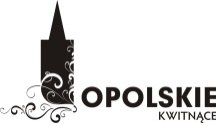 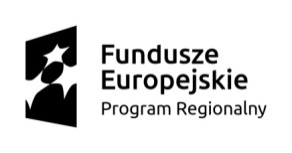 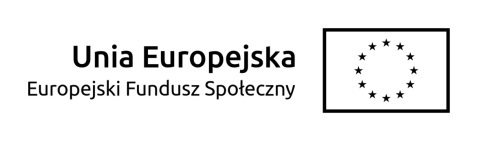 Projekt „Pracuję u siebie” jest współfinansowany ze środków Unii Europejskiej w ramach Europejskiego Funduszu SpołecznegoZałącznik nr 2 do Regulaminu przyznawania środków. Wzór wniosku o przyznanie dotacji.WNIOSEK O PRZYZNANIE DOTACJI 
w ramach 
Regionalnego Programu Operacyjnego Województwa Opolskiego na lata 2014-2020Oś priorytetowa VII – Konkurencyjny rynek pracyDziałanie 7.3 Zakładanie działalności gospodarczejProjekt pn: „Pracuję u siebie” 
współfinansowany ze środków Europejskiego Funduszu SpołecznegoNr Umowy z Instytucją Pośredniczącą  o dofinansowanie projektu : ........................Nr Wniosku ......................................								Data i miejsce złożenia wniosku: .............................................................(wypełnia beneficjent)Dane uczestnika projektu:Imię i nazwisko, adres, nr telefonu, fax.........................................................................................Dane beneficjenta :Fundacja Conceptus, ul. Forteczna 8/16, 58-316 WałbrzychWnoszę o przyznanie dotacji na rozwój działalności gospodarczej, w celu sfinansowania pierwszych wydatków inwestycyjnych umożliwiających funkcjonowanie przedsiębiorstwa.Wnioskowana kwota dofinansowania (w ramach dotacji) wynosi: ....................................... brutto PLN , słownie:…………………………………….., co stanowi ……….% całkowitych wydatków na realizację przedsięwzięcia.Czy wnioskowana pomoc de minimis  dotyczy działalności              Tak                      Niew sektorze transportu drogowego towarów?Do niniejszego Wniosku załącza się następujące dokumenty:potwierdzenie udziału w module szkoleniowo-doradczym,Biznesplan na okres dwóch pierwszych lat działalności przedsiębiorstwa,Harmonogram rzeczowo – finansowy,kopie pozwoleń niezbędnych do prowadzenia działalności gospodarczej, która ma zostać utworzona w związku  z realizacją projektu (jeśli dotyczy).               Data i podpis uczestnika projektu...............................................................................